ЗАКЛЮЧЕНИЕКонтрольно-счётной палаты Дубровского района 
на проект решения Рековичского сельского Совета народных депутатов 
«О бюджете муниципального образования «Рековичское сельское поселение» на 2017 год и на плановый период 2018 и 2019 годов»п. Дубровка20161. Общие положенияЗаключение Контрольно-счётной палаты Дубровского района на проект решения Рековичского сельского Совета народных депутатов «О бюджете муниципального образования «Рековичское сельское поселение» на 2017 год и на плановый период 2018 и 2019 годов» (далее - Заключение) подготовлено в соответствии с Бюджетным кодексом Российской Федерации, Положением «О Контрольно-счётной палате Дубровского района» и иными нормативными актами.При подготовке заключения  Контрольно-счётная палата Дубровского района (далее – Контрольно-счётная палата) учитывала необходимость реализации положений, сформулированных в Бюджетном послании Президента Российской Федерации Федеральному Собранию Российской Федерации  (далее – Бюджетное послание), содержащим стратегические цели развития страны, сформулированные в указах Президента Российской Федерации от 7 мая 2012 года.Проект решения Рековичского сельского Совета народных депутатов «О бюджете муниципального образования «Рековичское сельское поселение» на 2017 год и на плановый период 2018 и 2019 годов» внесен Рековичской сельской администрацией на рассмотрение в Рековичский сельский Совет народных депутатов  до 1 декабря 2016 года.Основные характеристики бюджета  муниципального образования «Рековичское сельское поселение» на 2017 год и на плановый период 2018 и 2019 годов сформированы на основе прогноза социально-экономического развития на 2017 – 2019 годы, где учитывалось налоговое законодательство, действующее на момент составления проекта бюджета, а также принятые федеральные законы, предусматривающие внесение изменений и дополнений в законодательство о налогах и сборах, вступающие в действие с 1 января 2017 года.Характеристика основных параметров бюджета                                                                                                                                 (тыс.руб.)Планирование бюджетных ассигнований на 2017 год и плановый период 2018 и 2019 годов осуществлялось в сценарных условиях развития  экономики.Приоритет обеспечения исполнения действующих обязательств при формировании бюджета сохранен.Проект решения «О бюджете муниципального образования «Рековичское сельское поселение» на 2017 год» включает 23 пункта и 13 приложений. 	2. Прогноз  социально-экономического развития муниципального образования.          Разработка прогноза социально-экономического развития на 2017 год и параметров прогноза на плановый период 2018 и 2019 годов осуществлялась по двум вариантам. С учетом негативного влияния на экономические процессы  в поселении, последствий мирового кризиса, первый вариант является основным, при котором в прогнозируемом периоде будут сохраняться тенденции влияния внутренних и внешних условий на развитие экономики в поселении.        Одной из основных отраслей сектора экономики в поселении является сельское хозяйство.         В 2016 году объем валовой продукции сельского хозяйства  в фактически действующих ценах составил 91,9 млн. рублей или 100,2% в сопоставимой оценке к уровню 2015 года.        Доля продукции растениеводства в общем объеме продукции составила 35,3%, животноводства – 64,7 процентов.        Ежегодное уменьшение числа подворий у населения не позволяет прогнозировать увеличение доли населения в общем объеме сельскохозяйственной продукции. В то же время доля производимой продукции личными подсобными хозяйствами составила в 2016 году 31,6% и в оценке 2015 года – 31,5 процента.       На 1 января 2016 года население  составляет 1157 человек. К уровню прошлого года оно уменьшилось  на 10 человек.        Основной причиной ухудшения демографической ситуации является естественная убыль населения. За 2016 год она составила  21 человек, это на 9 больше к уровню предыдущего года. Отрицательным образом сказывается на демографической ситуации миграционные процессы  трудоспособной части населения за пределы  поселения и района.          Трудовые ресурсы прогнозируются в 2017 году в количестве 671 человек. Численность лиц трудоспособного возраста имеет тенденцию к снижению, что обусловлено периодом естественного спада рождаемости.        Численность работающих на предприятиях и организациях прогнозируется в 2017 году - 455 человек, в 2018 году - 460 человека, в 2019 году - 460 человек.        Наибольшее число работающих занято в  сельском хозяйстве и социальной сфере. 3. Анализ реализации основных задач, поставленных в Бюджетном послании Основные направления налоговой политики на 2017 год и на плановый период 2018 и 2019 годов разработаны в соответствии с требованиями статьи 184.2 Бюджетного кодекса Российской Федерации. Основной целью налоговой политики на 2017 год и на плановый период 2018 и 2019 годов остается обеспечение сбалансированности и устойчивости бюджета муниципального образования «Рековичское сельское поселение»  с учетом текущей экономической ситуации.Приоритетной задачей налоговой политики муниципального образования «Рековичское сельское поселение» в трёхлетней перспективе 2017-2019 годов будет продолжение работы по укреплению и развитию доходной базы бюджета муниципального образования «Рековичское сельское поселение» за счет наращивания стабильных доходных источников, ее пополнения и мобилизации в бюджет имеющихся резервов.Среди основных направлений, по которым планируется осуществлять налоговую политику в среднесрочной перспективе, выделяются следующие.- продолжение работы по легализации заработной платы, доведению ее до среднего уровня;- совершенствование налогообложения имущества физических лиц и организаций, исходя из кадастровой стоимости объектов недвижимости;- повышение эффективности администрирования доходов бюджета муниципального образования «Рековичское сельское поселение», повышение уровня ответственности главных администраторов доходов за качественное прогнозирование доходов бюджета и выполнение в полном объеме утвержденных годовых назначений по доходам бюджета муниципального образования «Рековичское сельское поселение» - продолжение практики взаимодействия с налогоплательщиками области.Основные направления бюджетной политики муниципального образования «Рековичское сельское поселение» на 2017 год и на плановый период 2018 и 2019 годов разработаны в целях определения подходов к формированию основных характеристик и прогнозируемых параметров проекта бюджета муниципального образования «Рековичское сельское поселение» на 2017 год и на плановый период 2018 и 2019 годов, обеспечивающих устойчивость и сбалансированность бюджета. В основу бюджетной политики  положены стратегические цели развития, сформулированные в соответствии с основными положениями Послания Президента Российской Федерации Федеральному Собранию Российской Федерации от 3 декабря 2015 года, указами Президента Российской Федерации от 7 мая 2012 года.Для формирования бюджетных проектировок на 2017 год и на плановый период 2018 и 2019 годов принят базовый вариант прогноза социально-экономического развития Рековичского сельского поселения. Основными целями бюджетной политики на 2017 год и на плановый период 2018 и 2019 годов  является:- финансовое обеспечение принятых расходных обязательств с учетом проведения мероприятий по их оптимизации, сокращению неэффективных расходов;- ограничение принятия новых расходных обязательств бюджета, минимизация кредиторской задолженности;- совершенствование нормативного правового регулирования и методологии управления общественными финансами;- совершенствование механизма финансового обеспечения деятельности учреждений, с учетом предоставления субсидий муниципальным бюджетным учреждениям на основе базовых нормативных затрат;- развитие системы межбюджетных отношений, расширение финансовой самостоятельности муниципалитетов, ориентация финансовой поддержки на достижение конечных результатов в сфере полномочий органов местного самоуправления поселений;- повышение прозрачности и открытости бюджетной системы, повышение роли граждан и общественных институтов в процессе формирования приоритетов бюджетной политики и направлений расходов бюджета.4. Доходы проекта бюджета муниципального образования «Рековичское сельское поселение»Объем доходов  бюджета муниципального образования «Рековичское сельское поселение» на 2017 год прогнозируется в сумме  2 269,6 тыс. рублей, в том числе собственные доходы 722,0 тыс. рублей или 31,8 процента. В составе собственных доходов бюджета налоговые доходы составляют  672,0 тыс. рублей, или 93,1%, неналоговые -  50,0 рублей, или 6,9 процента.По сравнению с ожидаемым исполнением  бюджета муниципального образования «Рековичское сельское поселение» за 2016 год прогнозируемые доходы бюджета в 2017 году уменьшатся на 231,6 тыс. рублей, или 9,3 процента. Объем доходов  бюджета на 2018 год прогнозируется в сумме  2 081,6 тыс. рублей, в том числе собственные доходы 735,0 тыс. рублей или 35,3 процента. В составе собственных доходов бюджета налоговые доходы составляют 685,0 тыс. рублей, неналоговые доходы 50,0 тыс. рублей.Объем доходов  бюджета на 2019 год прогнозируется в сумме  2 291,6 тыс. рублей, в том числе собственные доходы 739,0 тыс. рублей или 32,2 процента. В составе собственных доходов бюджета налоговые доходы составляют 689,0 тыс. рублей,  неналоговые доходы -  50,0 тыс. рублей.Прогнозирование собственных доходов бюджета осуществлено в соответствии с нормами, установленными статьей 174.1 Бюджетного кодекса Российской Федерации, в условиях действующего на день внесения проекта решения о бюджете в Совет народных депутатов. Бюджет прогнозируется бездефицитный  с объемом доходов и расходов в 2017 году в сумме 2269,6 тыс. рублей. Доходы бюджета муниципального образования «Рековичкое сельское поселение» характеризуются понижением темпов роста к предшествующим годам: к оценке 2016 года на 9,3%,  к факту 2015 года на 14,1 процента. Понижение в 2017 году доходов бюджета муниципального образования «Рековичское сельское поселение» по сравнению с оценкой 2016 года связано в основном с понижением безвозмездных поступлений.Объем налоговых и неналоговых доходов в 2017 году по сравнению отчетом 2015 года снижен на 21,1 тыс. рублей, или на 2,8%, к оценке 
2016 года снижение составит 5,0 тыс. рублей, или  0,7 процента. Основные характеристики бюджета «Рековичское сельское поселение» на 2017 год                                                                                                                                                                                                    (тыс. рублей)Структура  доходов бюджета представлена на диаграммеВ структуре налоговых и неналоговых доходов бюджета на долю налоговых доходов приходится 93,1%, неналоговых доходов – 6,9 процента.     Основную долю собственных доходов бюджета 
в 2017 году будут составлять доходы от  земельного налога – 63,5 процента.                                                                            Поступление налога на доходы физических лиц (далее - НДФЛ) в местный бюджет на 2017 год прогнозируется в сумме 
89,0 тыс. рублей, что на 3,0 тыс. рублей, или 3,5% выше показателя оценки 2016 года. Темп роста прогноза к 2015 года составит 138,2 процента. Удельный вес НДФЛ в общем объеме доходов местного бюджета 
на 2017 год составляет 3,9%, что выше оценки 2015 года на 0,5 процентного пункта. Прогноз на 2018 год ожидается в сумме 68,0 тыс. рублей, на 2019 год – 68,0 рублей.Доходы бюджета по налогу на имущество физических лиц 
на 2017 год прогнозируются в сумме 65,0 тыс. рублей, или  106,9% к показателю исполнения 2015 года и 106,6% к оценке поступлений налога 
в  2016 году. Поступление земельного налога  взимается по ставкам, установленным в соответствии ст. 394 Налогового кодекса Российской Федерации и применяется к объектам налогообложения расположенным в границах поселения – в 2017 году 462,0 тыс. рублей. Ожидаемая оценка 2016 года составит 462,0 тыс. рублей, исполнено в 2015 году 488,9 тыс. рублей. Прогноз поступления земельного налога на 2018 год – 462,0 тыс. рублей, на 2019 год – 462,0 тыс. рублей.Единого сельскохозяйственного налога на 2017 год составляет 53,0 тыс. рублей, к ожидаемой оценке 2016 года составит 103,9%, к показателю исполнения 2015 года прогнозируется увеличение  на 21,3% процента. Доходы от сдачи в аренду имущества муниципальной собственности в 2017 году планируются в сумме 50,0 рублей или 61,3% к показателю исполнения 2015 года и 80,6% к оценке поступления налога в 2016 году.          Госпошлина в 2017 году составит 3,0 тыс. рублей или 60,0% к ожидаемой оценке 2016 года или 88,2% к факту 2015 года. 5. Безвозмездные поступления Общий объем безвозмездных поступлений от бюджетов другого уровня проектом решения на 2017  годы предусматриваются в объеме 1547,6 тыс. рублей. Понижение к ожидаемой оценке 2016 года составляет  226,6 тыс. рублей, или 12,8 процента. В общем объеме доходов бюджета безвозмездные поступления составляют 68,2 процента, что на 2,7 процентного пункта ниже уровня оценки 2016 года (70,9%).В структуре безвозмездных поступлений из средств областного бюджета наибольший удельный вес занимают прочие межбюджетные трансферты 86,3 процента:дотации составляют  147,0 тыс. рублей;субвенции бюджетам поселений  - 65,6 тыс. рублей, что составляет 98,4% к ожидаемой оценке 2016 года; прочие межбюджетные трансферты – 1335,0 тыс. рублей.	Размер дотаций уменьшен по сравнению с 2016 годом  на 1 147,0 тыс. рублей или на 88,6 процента.  Динамика безвозмездных поступлений на 2017 год и плановый период 2018 и 2019 годов                                                                                                                  (тыс. рублей)6. Расходы проекта бюджета муниципального образования «Рековичское сельское поселение»Объем расходов, определенный в проекте решения Рековичского сельского Совета народных депутатов «О бюджете муниципального образования «Рековичское сельское поселение» на 2017 год составляет -  2269,6 тыс. рублей. По отношению к объему расходов ожидаемой оценки  
 2016 года, расходы определенны в проекте решения на 2017 год меньше на 9,3%, к уровню 2015 года на 14,1 процента. Информация об объемах расходов бюджета  2015 - 2019 года в разрезе разделов классификации расходов бюджетов представлена в таблице.В структуре общего объема расходов бюджета наибольший удельный вес занимают расходы по разделам «Культура, кинематография» (46,3%), «Общегосударственные вопросы» (47,4%), объем которых в совокупности составляет в расходах 2017 года – 93,7 процента. Структура расходов бюджета представлена на диаграммеРасходы бюджета по разделу 01 «Общегосударственные вопросы» представлены в таблице: анализ динамики расходов бюджета по данному разделу показывает, что расходы 2017 года ниже оценки 2016 года на 0,7% и ниже расходов  2015 года на 8,4 процента.На содержание и обеспечение деятельности Рековичской сельской администрации запланировано 617,4 тыс. рублей. Денежное содержание главы исполнительной власти в 2017 году составит 447,7 тыс. рублей.На обеспечение деятельности Контрольно-счетной палаты запланировано 0,5 тыс. рублей. Согласно статье 81 Бюджетного кодекса в расходной части местного бюджета предусматривается создание резервного фонда местных администраций, размер которого не превышает 3 процента общего объема расходов местного бюджета – 10,0 тыс. рублей.Тыс.рублейРасходы по разделу 02 «Национальная оборона» определены в проекте за счет субвенции из областного бюджета на осуществление отдельных полномочий  первичного воинского учета на территориях, где отсутствуют военные комиссариаты – 59,3 тыс. рублей и субвенция бюджетам  поселений  на выполнение передаваемых полномочий субъектов Российской Федерации – 6,4 тыс. рублей. Анализ динамики расходов бюджета по данному разделу показывает, что расходы 2017 года, по сравнению с оценкой 2016 года, снижены  на 11,1 процента.Расходы по разделу 05 «Жилищно-коммунальное хозяйство» определены в проекте бюджета  на 2017 год в объеме  26,8 тыс. рублей.	Анализ динамики расходов проекта бюджета по данному разделу характеризует снижение расходов по сравнению с предшествующими годами.Уменьшение расходов 2017 года к уровню 2015 года составляет 1034,7 тыс. рублей  или  97,5 процента, к оценке 2016 года уменьшение составило 64,2 тыс. рублей, или 70,6 процента.	В 2017 году расходы направлены по подразделу 0503 «Благоустройство» в том числе:	уличное освещение – 16,8 тыс. рублей,	прочие мероприятия по благоустройству – 10,0 тыс. рублей.По разделу 08 «Культура и кинематография» расходы на 2017 год определены в проекте бюджета в объеме 1266,9 тыс. рублей.В проекте на 2017 год расходы раздела состоят из одного подраздела 0801 «Культура», обеспечивающих деятельность государственных учреждений в области культуры. В том числе запланированы расходы из средств областного на предоставление мер социальной поддержки по оплате жилья и коммунальных услуг отдельным категориям граждан, работающих в сельской местности или поселках городского типа на территории Брянской области в сумме 7,9 тыс. рублей. Анализ динамики расходов проекта бюджета по данному разделу характеризует снижение расходов на 2017 года по сравнению с предыдущим годом и оценкой соответственно на 1,0% и 17,0 процента соответственно. Раздел 10 «Социальная политика» представлен подразделом 10 01 «Пенсионное обеспечение» в сумме 52,6 тыс. рублей.По разделу  11 «Физическая культура и спорт» на 2017 год расходные обязательства    проектом    бюджета     определены в объеме 
4,0 тыс. рублей или 100% к 2016 и 2015 году соответственно. В   общем   объеме   бюджета   доля    расходов    по разделу составит 0,2 процента.                                                      7. Выводы Проект решения Рековичского сельского Совета народных депутатов «О бюджете муниципального образования «Рековичское сельское поселение» на 2017 год и плановый период 2018 и 2019 годов» внесен Рековичской сельской администрацией на рассмотрение в Рековичский сельский Совет народных депутатов  до 1 декабря 2016 года.Документы и материалы, предоставляемые одновременно с проектом бюджета соответствуют статье 184.2 Бюджетного кодекса РФ.Объем доходов  бюджета муниципального образования «Рековичское сельское поселение» на 2017 год прогнозируется в сумме  2 269,6 тыс. рублей, в том числе собственные доходы 722,0 тыс. рублей или 31,8 процента. В составе собственных доходов бюджета налоговые доходы составляют  672,0 тыс. рублей, или 93,1%, неналоговые -  50,0 рублей, или 6,9 процента.Общий объем безвозмездных поступлений от бюджетов другого уровня проектом решения на 2017  годы предусматриваются в объеме 1547,6 тыс. рублей. Понижение к ожидаемой оценке 2016 года составляет  226,6 тыс. рублей, или 12,8 процента. В общем объеме доходов бюджета безвозмездные поступления составляют 68,2 процента, что на 2,7 процентного пункта ниже уровня оценки 2016 года (70,9%).По сравнению с ожидаемым исполнением  бюджета муниципального образования «Рековичское сельское поселение» за 2016 год прогнозируемые доходы бюджета в 2017 году уменьшатся на 231,6 тыс. рублей, или 9,3 процента. Объем расходов, определенный в проекте решения Рековичского сельского Совета народных депутатов «О бюджете муниципального образования «Рековичское сельское поселение» на 2017 год составляет -  2269,6 тыс. рублей. По отношению к объему расходов ожидаемой оценки  
 2016 года, расходы определенны в проекте решения на 2017 год меньше на 9,3%, к уровню 2015 года на 14,1 процента. Бюджет прогнозируется бездефицитный  с объемом доходов и расходов в 2017 году в сумме 2269,6 тыс. рублей. На основании изложенного, Контрольно-счетная палата приходит к выводу, что проект решения муниципального образования «Рековичское сельское поселение»  о бюджете на 2017 год и плановый период 2018 и 2019 годов в целом соответствует Бюджетному кодексу РФ и иным нормативным правовым актам.8. ПредложенияДанный проект рекомендован к рассмотрению на сессии Рековичского сельского Совета народных депутатов.Ио председателяКонтрольно-счетной палаты       Дубровского района                                                          Н.А. ДороденковаС заключением ознакомлены:Глава Рековичскойсельской администрации                                           И.И. Шкаберин                      	Ведущий специалист                                                                     Е.А. Фролова  Один экземпляр заключения получен                     26.12.2016 года  Показатель / период2015год(кассовоеисполнение)2016 год (план)2017 год (план)2018 год (план)2019 год (план)Доходы бюджета всего, в т.ч.2576,32501,22269,62081,62291,6Налоговые и неналоговые доходы, в т.ч.7430,9727,0722,0735,0739,0налоговые доходы661,4665,0672,0685,0689,0неналоговые доходы81,762,050,050,050,0Безвозмездные поступления1833,21774,21547,61346,61552,6Расходы бюджета2642,62503,02269,62081,62291,6Дефицит (-)Профицит (+) -66,3-1,8000Показатель / период2015год(кассовоеисполнение)2016 год (план)2017 год (план)2018 год (план)2019 год (план)Доходы бюджета всего, в т.ч.2576,32501,22269,62081,62291,6Налоговые и неналоговые доходы, в т.ч.743,1727,0722,0735,0739,0Налоговые доходы:661,4665,0672,0685,0689,0Налог на доходы физических лиц64,486,089,091,092,0Единый сельскохозяйственный налог43,751,053,061,063,0Налог на имущество физических лиц60,961,065,068,068,0Земельный налог с организаций260,1253,0253,0253,0253,0Земельный налог с физич.лиц228,9209,0209,0209,0209,0Земельный налог с обязательств0,10Государственная пошлина3,45,03,03,04,0Неналоговые доходы:81,762,050,050,050,0Доходы от сдачи в аренду имущества81,762,050,050,050,0Безвозмездные поступления, в т.ч.1833,21774,21547,61346,61552,6 Дотации1663,81294,0147,0151,0152,0 Субвенции64,066,765,665,665,6 Прочие межбюджетные трансферты105,4413,51335,01130,01335,0Расходы бюджета2642,62503,02269,62081,62291,6Дефицит (-) / Профицит (+) -66,3-1,8000 2016 год 2017 год2017 / 2016  % 2018 год2018 / 2017  % 2019 год2019 / 2018  %Дотации на поддержку мер по обеспечению сбалансированности382,0Дотации на выравнивание бюджетной обеспеченности912,0147,016,1151,0102,7152,0100,7Итого дотаций1294,0147,016,1151,0102,7152,0100,7субвенция бюджетам  поселений  на выполнение передаваемых полномочий субъектов Российской Федерации6,46,41006,41006,4100субвенции бюджетам  поселений на осуществление  первичного  воинского  учета на территориях, где отсутствуют военные  комиссариаты60,459,398,159,310059,3100Итого субвенций66,765,698,365,610065,6100Прочие межбюджетные трансферты413,51335,0322,91130,084,61335,0118,1Всего безвозмездных поступлений1774,21547,687,21346,687,01552,6115,3НаименованиеРз2015 год2016 год2017 год2018 год2019 год2015 год2016 год2017 год2018 год2019 годОбщегосударственные вопросы011174,31083,21075,61032,11032,1Национальная оборона0257,760,459,359,359,3Жилищно-коммунальное хозяйство05297,991,026,867,065,0Культура, кинематография081061,51266,91051,4846,41051,4Социальная политика1047,332,652,672,979,9Физическая культура и спорт114,04,04,04,04,0Итого2642,72503,02269,62081,62291,6Наименование подразделаПлан 2016 год   2017 год     Темп роста 2016/ 20152018 год     Темп роста 2016 к 20152019 год     Темп роста 2016 к 20150102 «Функционирование высшего должностного лица субъекта Российской Федерации и муниципального образования»389, 4447, 71,15447,71,00447,71,000104 «Функционирование Правительства Российской Федерации, высших исполнительных органов государственной власти субъектов Российской Федерации, местных администраций» 682,8617,40,90574,00,93574,01,000106 «Обеспечение деятельности финансовых, налоговых и таможенных органов и органов финансового (финансово-бюджетного) надзора»0,50,51,000,51,000,51,000107 «Обеспечение проведение выборов  и референдумов»0,40111 «Резервные фонды»10,010,01,0010,01,0010,1,00Итого по разделу1083,21075,61,00712,10,66712,11,00Наименование подразделаПлан  2016     2017     2018     2019     Культура (Обеспечение деятельности подведомственных учреждений)939,4Поддержка муниципальных учреждений культуры82,01045,0840,01045,0Обеспечение первоочередных расходов поселений132,0Государственная поддержка муниципальных учреждений культуры100,0Сохранение, использование и популяризация объектов культурного наследия 5,5Предоставление мер социальной поддержки по оплате жилья и коммунальных услуг отдельным категориям граждан, работающих в учреждениях культуры, находящихся в  сельской местности или поселках городского типа на территории Брянской области7,96,46,46,4Итого по разделу1266,91051,4846,41051,4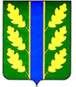 